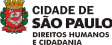 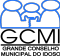 O Grande Conselho Municipal do Idoso (GCMI), NO USO DE SUAS ATRIBUIÇÕES QUE LHE SÃO CONFERIDAS PELA LEI MUNICIPAL Nº 11.242/09/1992, com a disposição do seu REGIMENTO INTERNO, transcreve abaixo a reunião mensal da Assembléia Geral do GCMI (Gestão 2018-2020) com início às 14h00 – COM A PRESENÇA DOS MEMBROS TITULARES: Marly Augusta Feitosa da Silva (Presidente), Maria Rosaria Paolone (2ª Secretária), Deise Achilles (Vogal), Maria Rosa Lopes Lázaro, Teresinha Bezerra de Lima, Remo Vitorio Cherubin, Gasparina Alves da Costa Parussi, Thereza Monteiro Marchesini, Maria Enaura Vilela Barricelli e Maria Cristina Bôa Nova, Margarida Maria da Silva, Prudenciana Martins Apariz, Antonio Mariano. MEMBROS SUPLENTES: Jaildes de Oliveira Santos, Maria Ortência Souza Rojo. PARTICIPANTES: 37 pessoas. --------------------------------------------- Ata nº 01 – Ano de 2020 Aos seis dias do mês de fevereiro do ano de dois mil e vinte no Auditório do Sindicato dos Aposentados e Pensionistas de São Paulo, realizou-se a reunião mensal da Assembléia Geral do Grande Conselho Municipal do Idoso (GCMI) com quórum suficiente, conforme livro de presença. 1. A Sra. Presidente Marly Feitosa, conduziu a reunião abrindo com as boas-vindas a todos e todas e na sequência a Secretaria Executiva faz o mesmo. Em seguida, a presidente dá dois informes iniciais: (i) comunica que a conselheira 1ª Secretária, Sra. Maria Aparecida Ribeiro Costa, pediu afastamento do GCMI até o mês de março por questões pessoais, e convida o conselheiro Sr. Antonio Mariano, para representar a região na mesa principal; (ii) e comunica também a ausência da conselheira vice-presidente Sra. Nilda Abdo Gorayb Flório, e convida à conselheira Sra. Gasparina Parussi para representar a região na mesa principal. 2. Dando prosseguimento, a presidente agradece ao Sindicato, por ceder o espaço para realização da Assembléia e dá os seguintes informativos: 2.1 – Informa e faz o convite para participação no Seminário: “Retratos dos serviços para pessoa idosa da proteção social especial” organizado pela Secretaria Municipal da Assistência e Desenvolvimento Social (SMADS) que irá ocorrer dia 07/02/2020, na Faculdade de Direito da Universidade de São Paulo às 09h00. 2.2 – Comunica que os preparativos da eleição para a escolha dos(as) novos(as) conselheiros(as) do GCMI, terá início no dia 01/06/2020, com a formação da Comissão Eleitoral. Essa que será composta por conselheiros que não irão se reeleger, sendo 1 (um) por região. GRANDE CONSELHO MUNICIPAL DO IDOSO Rua Líbero Badaró, 119- 1º andar - CEP 01009-000- SP-SP TEL. 2833-4215 | 4216 | 4218 | 4358 | 4359 - E-mail: gcmidoso@prefeitura.sp.gov.br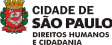 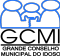 3. Momento de fala aberta aos participantes: 3.1 – A Sra. Célia Bicudo, atual coordenadora do Fórum do Idoso do Cambuci, comunica que as reuniões acontecem toda sexta-feira de cada mês, na Subprefeitura da Sé, das 14h00 às 17h00. A mesma informa também sobre a Feira da Cidadania e a Feira do Artesanato que acontecem na Praça do Patriarca. 3.2 – A Sra. Márcia Groeninga, utiliza sua fala para registrar oficialmente que representa a zona sul na Vila Mariana, e que a região possui um Fórum do Idoso que acontece toda segunda-feira de cada mês, às 10h00 na Subprefeitura da Vila Mariana. 3.3 – A conselheira Sra. Maria Cristina, ressalta a importância da participação no evento do dia 11/02/2020 (Lançamento da publicação dos Indicadores Sociodemográficos da População Idosa residente na cidade de São Paulo). 3.4 – O Sr. Antônio, do colegiado da região leste, cumprimenta a todos(as) da mesa pelo trabalho até então realizado e convida os idosos que irão se candidatar na próxima eleição para participarem do curso de preparação para novos(as) conselheiros(as). 3.5 – A Sra. Rita de Cássia, reforça que é muito importante esse curso para que os(as) conselheiros(as) venham preparados(as) e com muito conhecimento das necessidades de sua região e dos idosos dela, para assim, poderem desenvolver um melhor trabalho no GCMI. Aproveita o momento e comunica também que abrirá um Núcleo de Convivência (NCI) na Vila Andrade. 3.7 – A conselheira Sra. Maria Rosaria, fala sobre a reunião com o metrô e quem participou da mesma foi as(os) conselheiras(os): Deise Achilles, Maria Rosaria, Remo Vitório e José Cícero. Aproveita o momento para comunicar sobre o trabalho de visita nas Instituições de Longa Permanência (ILPI’s) que o GCMI realiza. 3.8 – A presidente Sra. Marly Feitosa, por fim, informa que o Fundo Municipal do Idoso (FMID) ainda não possui material para divulgação. Nada mais a discutir, deu-se por encerrada a presente reunião. GRANDE CONSELHO MUNICIPAL DO IDOSO Rua Líbero Badaró, 119- 1º andar - CEP 01009-000- SP-SP TEL. 2833-4215 | 4216 | 4218 | 4358 | 4359 - E-mail: gcmidoso@prefeitura.sp.gov.br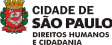 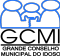 ASSINATURA DOS(AS) PRESENTES SECRETARIA EXECUTIVA Marly Augusta Feitosa da Silva (Oeste) - __________________________________________ Nilda Abdo Gorayb Flório (Sul) - __________________________________________________ Maria Aparecida Ribeiro Costa (Centro) - _________________________________________ Maria Rosária Paolone (Norte) - ___________________________________________________ GRANDE CONSELHO MUNICIPAL DO IDOSO Rua Líbero Badaró, 119- 1º andar - CEP 01009-000- SP-SP TEL. 2833-4215 | 4216 | 4218 | 4358 | 4359 - E-mail: gcmidoso@prefeitura.sp.gov.br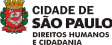 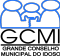 Deise Achilles (Leste) - ____________________________________________________________ REGIÃO CENTRO Akiko Akiyama (Titular) - __________________________________________________________ Antonio Mariano (Titular) - ________________________________________________________ Cleonice Capecci Crispim (Titular) - _______________________________________________ Olga Lechner Rodrigues (Titular) - ________________________________________________ Louise Edimo Nkengue (Suplente) - _______________________________________________ REGIÃO NORTE Celia Alves Lima (Suplente) - ______________________________________________________ Donato Rodrigues (Titular) - ______________________________________________________ Maria Rosa Lopes Lázaro (Titular) - ________________________________________________ REGIÃO SUL Aparecida de Souza Lima (Titular) - _______________________________________________ Gasparina Alves da Costa Parussi (Titular) - _______________________________________ Janete Azevedo do Nascimento (Suplente) - ______________________________________ GRANDE CONSELHO MUNICIPAL DO IDOSO Rua Líbero Badaró, 119- 1º andar - CEP 01009-000- SP-SP TEL. 2833-4215 | 4216 | 4218 | 4358 | 4359 - E-mail: gcmidoso@prefeitura.sp.gov.br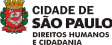 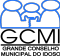 José Cícero Rosendo dos Santos (Suplente) - _____________________________________ Maria Ortência Souza Rojo (Suplente) - ___________________________________________ Margarida Maria da Silva (Titular) - _______________________________________________ Remo Vitorio Cherubin (Titular) - _________________________________________________ Rosemary Haeberlin (Titular) - ____________________________________________________ REGIÃO LESTE Divani Andrade (Suplente) - _______________________________________________________ Jaildes de Oliveira Santos (Suplente) - ____________________________________________ Josélito Pereira Prates (Titular) - ___________________________________________________ Justina Victoria Dulcidio Ferreira Ferraz (Titular) - _________________________________ Olavo de Almeida Soares (Titular) - _______________________________________________ Prudenciana Martins Apariz (Titular) - _____________________________________________ Terezinha Bezerra de Lima (Titular) - ______________________________________________ REGIÃO OESTE Cacildo Marques Souza (Suplente) - ______________________________________________ GRANDE CONSELHO MUNICIPAL DO IDOSO Rua Líbero Badaró, 119- 1º andar - CEP 01009-000- SP-SP TEL. 2833-4215 | 4216 | 4218 | 4358 | 4359 - E-mail: gcmidoso@prefeitura.sp.gov.br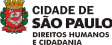 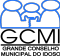 Maria Cristina Bôa Nova (Titular) - ________________________________________________ Maria Enaura Vilela Barricelli (Titular) - ____________________________________________ Neide Aparecida de Oliveira Martins (Titular) - ___________________________________ Setsuko Taminato (Titular) - _______________________________________________________ Thereza Monteiro Marchesini (Titular) - ___________________________________________ Toufic Kamel Attar (Suplente) - ____________________________________________________ GRANDE CONSELHO MUNICIPAL DO IDOSO Rua Líbero Badaró, 119- 1º andar - CEP 01009-000- SP-SP TEL. 2833-4215 | 4216 | 4218 | 4358 | 4359 - E-mail: gcmidoso@prefeitura.sp.gov.br